	PRITARTA 	Kauno rajono savivaldybės mero 	2023 m. gegužės 29  d. potvarkiu  Nr. MP-167	PRITARTA 	Kauno r. Šlienavos pagrindinės mokyklos 	tarybos 2023 m. vasario 2 d., prot. Nr. 1 KAUNO R. ŠLIENAVOS PAGRINDINĖS MOKYKLOS2023–2025 METŲ STRATEGINIS PLANASŠlienava2023I SKYRIUS MOKYKLOS PRISTATYMAS Kauno r. Šlienavos pagrindinė mokykla (toliau – Mokykla) yra Kauno rajono savivaldybės biudžetinė įstaiga, vykdanti priešmokyklinio, pradinio, pagrindinio  ugdymo, neformaliojo švietimo programas.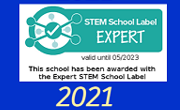 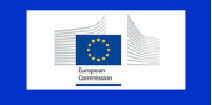 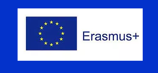 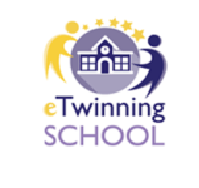 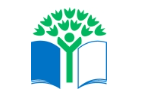 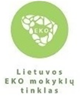 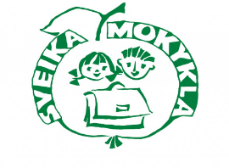 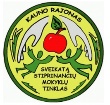 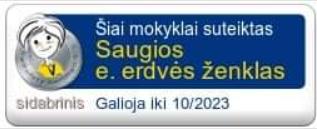 Bendruomenės susitarimu nuo 2019 metų Mokyklos veiklos prioritetinė kryptis – STEAM ugdymas. Ši kryptis pasirinkta siekiant išgryninti mokyklos identitetą, skiriant ypatingą dėmesį mokinių individualiems poreikiams, siekiant pagerinti mokinių pasiekimus, ugdyti problemų sprendimo ir kritinio mąstymo gebėjimus, tinkamai supažindinti su karjeros galimybėmis. Diegiant STEAM ugdymo metodu pagrįstą naują bendrojo ugdymo proceso organizavimo modelį taikomas mišrus, tarpdisciplininis Mokyklos sienas peržengiantis mokymas(is): Mokyklos ir akademinių partnerių sąveikoje sudaroma galimybė mokiniams daugiau tyrinėti, spręsti problemas ir praktiškai veikti, ugdyti kritišką, analitinį, kūrybišką mąstymą, Mokyklos, teatro ir muziejaus sąveikoje sudaroma galimybė tobulinti meninius gebėjimus, pritaikant įvairių sričių žinias ir gebėjimus.  Mokykloje tenkinami mokinių ir tėvų lūkesčiai, gerėja mokinių pasiekimai, didėja Mokyklos autoritetas ir pripažinimas. Kiekvieno besimokančiojo pažanga bei aukštesniųjų mąstymo gebėjimų ugdymas siejamas su mokinio individualios pažangos stebėjimu, pamokos organizavimo tobulinimu, aplinkų modernizavimu, tikslingu informacinių technologijų naudojimu, STEAM/STREAM panoraminiu ugdymu.Mokyklos bendruomenei būdingas nuolatinis kūrybiškas atsinaujinimas, atvirumas inovacijoms, kūrybiškas ugdymo proceso organizavimas. Telkiama pozityviai solidari Mokyklos bendruomenė, kurios narių santykiai grindžiami pozityviu geranoriškumu vienas kitam, pagarba, tolerancija, tarpusavio pagalba. Siekiama, jog mokiniai formuotųsi kaip lyderiai, gebantys kūrybingai veikti, prisiimti atsakomybę, kritiškai mąstyti, konstruktyviai spręsti iškilusias problemas, o kiekvienas bendruomenės narys galėtų jaustis vertingas, reikalingas ir saugus, džiaugtųsi galimybe dalyvauti įvairiose Mokyklos organizuojamose veiklose.Strateginis planas parengtas vadovaujantis Valstybės pažangos strategija „Lietuvos pažangos strategija „Lietuva 2030“, Geros mokyklos koncepcija, Kauno rajono savivaldybės 2021–2027 m. strateginiu plėtros planu, Mokyklos veiklos kokybės įsivertinimo ataskaitomis, Mokyklos nuostatais, bendruomenės narių pasiūlymais. Mokyklos strateginį planą parengė 2022 m. gruodžio 8 d. direktoriaus įsakymu Nr. E-V-377 sudaryta strateginio planavimo darbo grupė, kuri vadovavosi viešumo, bendravimo ir bendradarbiavimo principais.II SKYRIUSMOKYKLOS MISIJA, VIZIJA, VERTYBĖSMOKYKLOS MISIJAMokykla užtikrina geros kokybės ugdymą, ikimokyklinio, priešmokyklinio, pradinio ir pagrindinio ugdymo programų vykdymą, atvirumą vietos bendruomenei. Mokykla ugdo tas vertybines nuostatas ir kompetencijas, kurios padės mokiniui orientuotis žinių visuomenėje ir  prisitaikyti veiklos pasaulyje. Mokiniai, įgiję kokybiškų žinių ir įgūdžių, bus aktyvūs, savarankiški, atsakingi, iniciatyvūs  Lietuvos ir Europos piliečiai, branginantys savo tautiškumą.MOKYKLOS VIZIJA STEAM licėjus – savo veiklą grindžiantis aukštais ugdymo standartais, prasmingomis ugdymosi patirtimis ir pedagogine lyderyste. Tai bendruomenė atsisakiusi konkurencinio uždarumo, kurioje svarbi kiekvieno mokinio asmeninė ūgtis, veiklų įvairovė, supratingumas ir pagarba kiekvienam – telkianti resursus bendram mokymuisi ir tobulėjimui, mokinių saviraiškai ir būsimoms profesinės karjeros ieškojimams, mokytojų ieškojimams viziją įgyvendinti, tėvų įsitraukimui veikti kartu.MOKYKLOS VERTYBĖSAtsakingumas – siekiamybė geriausio. Atsakau už žinių kokybę. Laikausi mokyklos vidaus  tvarkos taisyklių, kuriu ir saugau saugią poilsio ir darbo aplinką. Atjauta – svarbus kiekvienas. Vertinu kiekvieno savitumą ir unikalumą. Suprantu kitų bėdas ir sunkumus. Rodau ir vertinu gerumo parodymą vienas kitam. Draugiškumas – pozityvi partnerystė ir pagalba. Esu demokratiškas, tolerantiškai bendraujantis ir bendradarbiaujantis. Aktyvumas – lyderystė ir kūrybiškumas. Esu kuriantis, tobulėjantis bei įsivertinantis.III SKYRIUSMOKYKLOS STRATEGINĖS KRYPTYS, TIKSLAI IR REZULTATAISTRATEGINĖS KRYPTYSAtnaujintų priešmokyklinio, pradinio ir pagrindinio ugdymo Bendrųjų programų diegimas.Įtraukiojo ugdymo tobulinimas.STEAM metodika grįsto ugdymo plėtojimas.STRATEGINIAI TIKSLAI IR REZULTATAIUžtikrinti ugdymo(si) kokybę, atitinkančią šiuolaikinius ugdymo(si) tikslus, įvairių gebėjimų ir poreikių mokiniams, siekiant mokinio asmeninės pažangos. Per ateinančius trejus metus suteikti tvirtus ir tvarius žinių pagrindus, pasiekti aukštesnių mokinių mokomųjų dalykų, nacionalinio mokinių pasiekimų patikrinimo, pagrindinio ugdymo pasiekimų patikrinimo rezultatų, didėjančio 1–10 klasių mokinių, pasiekusių teigiamų mokymosi rezultatų skaičiaus, didesnio mokinių dalyvavimo projektuose, olimpiadose, konkursuose, konferencijose, varžybose ir/ar kitose saviraiškos/savirealizacijos veiklose. Užtikrinant ugdymo(si) kokybę, atitinkančią šiuolaikinius ugdymo(si) tikslus, įvairių gebėjimų ir poreikių mokiniams, siekiant mokinio asmeninės pažangos, numatomos keturios veiklos sritys: Lyderystė ir pokyčio valdymas (kompetencijomis grindžiamo ugdymo turinio įgyvendinimas), tarpdisciplininio turinio integracija (STEAM metodika grįsto ugdymo plėtojimas), įtraukiojo ugdymo tobulinimas ir reikiamos švietimo pagalbos suteikimas, motyvacijos didinimas (individualios mokinio pažangos stebėjimo sistemos plėtojimas).Kurti teigiamą emocinį mikroklimatą. Per ateinančius trejus metus sukurti sąlygas kiekvienam mokiniui įgyti aukštesnius pasiekimus, pasiekti, kad Mokyklos socialinis ir emocinis mikroklimatas būtų grįstas visapusišku bendravimu ir bendradarbiavimu, atvirumu ir pagarba, pagalba ir bendražmogiškų vertybių puoselėjimu, o visi bendruomenės nariai Mokykloje jaustųsi saugūs ir laukiami. Kuriant teigiamą emocinį mikroklimatą Mokykloje numatomos dvi veiklos kryptys: socialinių ir emocinių kompetencijų ugdymo tobulinimas, klasių mikroklimato gerinimo priemonių įgyvendinimas.IV SKYRIUS STRATEGIJOS REALIZAVIMO PRIEMONIŲ PLANAS_________________________Priedas SSGG–––––––––––––––––––––––––––––––––––Tikslas. Užtikrinti kokybišką ugdymo(si) kokybę, atitinkančią šiuolaikinius ugdymo(si) tikslus, įvairių gebėjimų ir poreikių mokiniams, siekiant mokinio asmeninės pažangos. Rezultatas. Mokinių, padariusių individualią pažangą, dalis 40 (proc.).Tikslas. Užtikrinti kokybišką ugdymo(si) kokybę, atitinkančią šiuolaikinius ugdymo(si) tikslus, įvairių gebėjimų ir poreikių mokiniams, siekiant mokinio asmeninės pažangos. Rezultatas. Mokinių, padariusių individualią pažangą, dalis 40 (proc.).Tikslas. Užtikrinti kokybišką ugdymo(si) kokybę, atitinkančią šiuolaikinius ugdymo(si) tikslus, įvairių gebėjimų ir poreikių mokiniams, siekiant mokinio asmeninės pažangos. Rezultatas. Mokinių, padariusių individualią pažangą, dalis 40 (proc.).1.1. Uždavinys. Užtikrinti kokybišką ugdymą ikimokyklinio ir priešmokyklinio ugdymo programų ugdytiniams.1.1. Uždavinys. Užtikrinti kokybišką ugdymą ikimokyklinio ir priešmokyklinio ugdymo programų ugdytiniams.1.1. Uždavinys. Užtikrinti kokybišką ugdymą ikimokyklinio ir priešmokyklinio ugdymo programų ugdytiniams.VeiklaVeiklos rezultatas (kokybiniai / kiekybiniai rodikliai)Įvykdymo laikas1.1.1. Inovatyvių ugdymosi metodų taikymas ikimokykliniame ir priešmokykliniame ugdyme.70 proc. ikimokyklinio ugdymo veiklose taikoma žaidimo strategija, 75 proc. priešmokykliniam ugdyme nuosekliai taikoma patirtinio ugdymo(si) metodika. Vidaus ir išorės aplinkos optimaliai išnaudojamos patirtinio ugdymo(si) metodų taikymui. Labai gerai ir gerai priešmokyklinio ugdymo kokybę vertinančių tėvų (globėjų) dalis 90 (proc.).20231.1.2. Kokybiškas atnaujintų priešmokyklinio ugdymo bendrųjų programų įgyvendinimas.Labai gerai ir gerai priešmokyklinio ugdymo kokybę vertinančių tėvų (globėjų) dalis – 90 proc. 10 proc. ugdymo turinio, pateikti naudojantis skaitmeninėmis technologijomis.2023–20251.1.3. Didinti įtraukiojo ugdymo veiksmingumą ikimokykliniame ir priešmokykliniame ugdyme.Ikimokyklinio, priešmokyklinio amžiaus vaikų pasiekimų ir pažangos lygio, atitinkančio vaiko raidą, dalis – 95proc.Įkurta ir įrengta sensorinė (pojūčių) erdvė.2023–20251.2. Uždavinys. Plėtoti kompetencijas ugdančias veiklas.1.2. Uždavinys. Plėtoti kompetencijas ugdančias veiklas.1.2. Uždavinys. Plėtoti kompetencijas ugdančias veiklas.VeiklaVeiklos rezultatas (kokybiniai / kiekybiniai rodikliai)Įvykdymo laikas1.2.1. Kompetencijomis grįsto ugdymo organizavimas.Iš 100 proc. seminaruose BUP atnaujinimo tematika dalyvavusių mokytojų ir švietimo pagalbos specialistų, 100 proc. planuoja ugdymo pokyčius, 90 proc. pasirengia jų įgyvendinimui, 40 proc. dalijasi gerąja patirtimi. 100 proc. ilgalaikių planų rengiama pagal atnaujintų bendrųjų programų turinį. Sukurtas šiuolaikinės pamokos standartas. Vedamų šiuolaikinių pamokų dalis – 30 proc. Pamokos kokybės vertinimo lygio vidurkis – 3. Mokinių mokymosi pažangumo dalis 100 proc. 5–8, 9–10 klasių mokinių metinių pažymių vidurkis  – 7, 81. NMPP pasiekusių pagrindinį ir aukštesnįjį lygius mokinių dalis (proc.): 4 klasės lietuvių kalbos – 70, matematikos – 50. 8 klasės lietuvių kalbos – 70, matematikos – 30.PUPP, pasiekusių teigiamų rezultatų dalis (proc.): lietuvių kalbos – 65, matematikos – 60.Užtikrinamas skaitmeninės kompetencijos tobulinimas: 1–4 klasėse ne mažiau 20 proc. ugdymo turinio perteikiama naudojant skaitmenines mokymo priemones. 5–10 kl. skaitmeninės kompetencijos ugdymas integruojamas į visų mokomųjų dalykų turinį.2023–20251.2.2. Tarpdisciplininio turinio integracija (STEAM metodika grįsto ugdymo plėtojimas).Kiekvienais mokslo metais Mokykloje įgyvendinama: 10–12 integruotų STEAM projektų, apimančių daugiau nei 3 mokomųjų dalykų integraciją, bendradarbiaujant su socialiniais partneriais, 5–10 STEAM veiklų už Mokyklos ribų.Mokinių, tapusių olimpiadų, konkursų prizininkais, dalis 50–55 proc.Pasiūlyti 1–3 nauji į STEAM orientuoti neformaliojo  švietimo būreliai. Mokinių, lankančių neformaliojo švietimo užsiėmimus, dalis – 80 proc. Vyksta socialumo, kultūrinio tapatumo ir komunikacijos užsienio kalba ugdymasis per bendradarbiavimą su užsienio bendrojo ugdymo mokyklomis. Dalyvių skaičius (proc.): mokytojų – 30, mokinių – 60. Kasmet organizuojama STEAM idėjų mugė. Pasirašytos 3 bendradarbiavimo sutartys su užsienio ugdymo institucijomis. Įrengtos dvi STEAM kūrybinės dirbtuvės. 2023–20251.2.3. Pasirengimas Universaliojo dizaino metodika grįsto ugdymo organizavimui.Nustatytas aplinkos palankumas įvairių gebėjimų ir poreikių turintiems ugdytiniams ir mokiniams.Labai gerai ir gerai vaiko savijautą vertinančių tėvų (globėjų, rūpintojų) dalis – 80 proc.SUP mokinių, dalyvavusių konkursuose, konferencijose, akcijose, dalis – 20 proc. Mokinių, turinčių specialiuosius ugdymo(si) poreikius, pažangumo dalis – 100 proc.Tolygiai paskirstyta pagalbos mokiniui specialistų teikiama pagalba priešmokykliniame, pradiniame ir pagrindiniame ugdyme.Pakankamas švietimo pagalbos specialistų etatų skaičius (1,5 specialiojo pedagogo, 1,5 logopedo, 5 mokytojo padėjėjo), užtikrinantis veiksmingą pagalbos teikimą.2023–20251.2.4. Gabių vaikų veiklų aprėpties didinimas.Gabių vaikų akademijoje mokosi aštuoni 8–10 klasių mokiniai, KTU vaikų universitete – dešimt 7–8 klasių mokinių. 1–4 kl. mokinių, besimokančių aukštesniuoju lygiu, dalis – 14 proc., 5–10 dalis – 14  proc.Mokinių laimėjusių konkursuose, olimpiadose, konferencijose, akcijose dalis 50–55 proc.Pilnai aprūpintos Mokyklos ugdymosi aplinkos skaitmeninėmis priemonėmis ir įranga.2023–20251.2.5. Mokinio individualios pažangos stebėjimo programos įgyvendinimas.     85 proc. 1–10 klasių mokinių formuluoja savo mokymosi tikslus ir stebi individualią pažangą virtualioje aplinkoje arba naudojant tradicinius pažangos aplankus. Mokinių, padariusių individualią pažangą, dalis – 40 proc.Mokinių apklausos duomenimis „Mano mokytojai su manimi aptaria, ką aš moku gerai, kur aš padariau pažangą ir kur turėčiau pasitempti“ 80–85 proc. respondentų bus vertinamas „Visiškai sutinku“ ir „Sutinku“.Mokinių, pasiekusių pagrindinį ir aukštesnįjį lygius, dalis – 64 proc.2023–2025Tikslas. Kurti teigiamą emocinį mikroklimatą.Rezultatas. Mokinių, kurie mokykloje gerai jaučiasi, dalis – 85 proc.Tikslas. Kurti teigiamą emocinį mikroklimatą.Rezultatas. Mokinių, kurie mokykloje gerai jaučiasi, dalis – 85 proc.Tikslas. Kurti teigiamą emocinį mikroklimatą.Rezultatas. Mokinių, kurie mokykloje gerai jaučiasi, dalis – 85 proc.2.1. Uždavinys. Tobulinti socialinių ir emocinių kompetencijų ugdymą.2.1. Uždavinys. Tobulinti socialinių ir emocinių kompetencijų ugdymą.2.1. Uždavinys. Tobulinti socialinių ir emocinių kompetencijų ugdymą.2.1.1. Prevencinių programų įgyvendinimas visose ugdymo pakopose.Mokykloje nuosekliai PUG, 1–10 klasėse, įgyvendinama LIONS QUEST socialinio emocinio ugdymo programa. Programoje dalyvauja 100 proc. PUG, 1–10 klasių mokinių. Mokinių, teigiamai / palankiai vertinančių socialinio emocinio ugdymo užsiėmimus, dalis – 80 proc. Be pateisinamos priežasties praleistų pamokų, tenkančių vienam mokiniui, skaičius – 5.2023–20252.1.2. Mokytojų ir švietimo pagalbos specialistų kompetencijų, užtikrinančių SEU įgyvendinimo kokybę, tobulinimas.Iš 100 proc. SEU seminaruose dalyvavusių mokytojų ir švietimo pagalbos specialistų, 80 proc. taiko įgytas metodikas, 40 proc. dalijasi gerąja patirtimi. Labai gerai ir gerai vaiko savijautą vertinančių tėvų (globėjų, rūpintojų), dalis – 80 proc. Mokinių, gerai ir labai gerai vertinančių  mokymosi pagalbos teikimą mokykloje, dalis – 60 proc. Patyčių mažėjimo 1–10 klasėse       pokytis – 10 proc. Mokytojų ir švietimo pagalbos specialistų komandų kryptingo mokymosi užsiėmimų, profesinių dialogų skaičius – 6.2023–20252.2. Uždavinys. Stiprinti lyderystę ir atsakomybę organizuojant socialinių ir emocinių kompetencijų ugdymui skirtas veiklas.2.2. Uždavinys. Stiprinti lyderystę ir atsakomybę organizuojant socialinių ir emocinių kompetencijų ugdymui skirtas veiklas.2.2. Uždavinys. Stiprinti lyderystę ir atsakomybę organizuojant socialinių ir emocinių kompetencijų ugdymui skirtas veiklas.2.2.1. Veiklų, stiprinančių bendruomenės narių bendravimo ir bendradarbiavimo kultūrą, ugdančią socialines ir emocines kompetencijas, organizavimas.Veiklose dalyvauja (proc.): mokinių – 90, mokinių      tėvų – 60, mokytojų – 90. Mokytojų komandų, suburtų mokyklos prioritetams įgyvendinti, skaičius – 4. Veiklose ir užsiėmimuose dalyvaujančių bendruomenės narių dalis – 75 proc. Renginių, organizuotų tėvų švietimui ir / ar bendradarbiavimui su jais, skaičius – 6. Mokinių, organizuojančių mokinių veiklas pertraukų metu, skaičius – 11. 2023–20252.2.2. Klasių mikroklimato gerinimo priemonių įgyvendinimas.Kiekviena klasė per mokslo metus įgyvendina 3–5 veiklas, skirtas socialiniams ir kultūriniams poreikiams, įtraukiant mokinių tėvus.Labai gerai ir gerai vaiko savijautą vertinančių tėvų (globėjų, rūpintojų) dalis – 80 proc.2023–20252.2.3. Šiuolaikiškos,  dinamiškos ir atviros ugdymosi aplinkos kūrimas.Sukurtų aplinkų, atitinkančių įtraukiojo ugdymo principus, skaičius – 3. Mokinių, gerai ir labai gerai vertinančių vidinę mokyklos ugdymo(si) aplinką, dalis – 90 proc. Mokinių tėvų, gerai ir labai gerai vertinančių vidinę ugdymo(si) aplinką, dalis – 90 proc. Estetiškai apipavidalintos kabinetų, laiptinių, I aukšto fojė erdvės.2023–2025StiprybėsSilpnybėsMokyklos pažangos siekis – STEAM metodika paremtas ugdymas.Mokyklos saugumas ir patrauklumas visuomenei.Platus Mokyklos aktyvių socialinių partnerių tinklas.Skatinamos ir įgyvendinamos pamokos netradicinėse erdvėse: plenerai, pamokos laboratorijose, universitetuose.Skatinamos ir palaikomos mokinių iniciatyvos.Dalyvavimas tarptautiniuose, respublikiniuose, rajoniniuose projektuose .Didelės bendruomenės dalies įsitraukimas.Aktyvi mokytojų ir vadovų patirties sklaida.Pedagogų dalykinis pasirengimas, aukšta kvalifikacija ir dalykinė kompetencija.Duomenimis grįsta vadyba.Sisteminga mokinių asmeninės pažangos stebėsena ir fiksavimas.Efektyvus ir platus neformalusis švietimas – didelė būrelių įvairovė, organizuojami renginiai Mokyklos bendruomenės gerai vertinami.Pagalba mokiniui – nesistemingas mokinių konsultavimas ir pagalbos mokiniams, turintiems mokymosi sunkumų, teikimas.Menkas dalijimasis metodine patirtimi tarp metodinių grupių mokytojų: per mokymąsi vieniems iš kitų (kolegialus grįžtamasis ryšys), pamokų, veiklų stebėjimą, užduočių pavyzdžių, savivaldų mokymąsi skatinančių užduočių, per seminarus įgytų žinių.Bendruomenės susitarimų laikymasis (mokytojų – mokytojų, mokytojų – mokinių).Mokyklos tradicijų puoselėjimas ir naujų kūrimas.Sistemingas ir kryptingas mokinių pažangos vertinimas taikant įvairius vertinimo būdus.Nepakankamas ugdymo diferencijavimas ir individualizavimas pamokose.Per mažas refleksijos ir įsivertinimo metodų taikymas pamokose.Mokyklos finansų vadyba.GalimybėsGrėsmėsTarptautinių projektinių veiklų tęsimas ir plėtra.Kauno rajono pedagoginės, psichologinės tarnybos specialistų pagalba organizuojant konsultacijas tėvams ir mokiniams.Efektyvesnis bendradarbiavimas su tėvais – skatinti tėvų lyderystę, švietimą, jų vaidmens svarbą mokinio pasiekimų gerinimo srityse.Optimalus ir efektyvus pažangių technologijų panaudojimas ugdymo procese.Mažėjanti mokinių mokymosi motyvacija. Mokyklos neįtraukimas į Tūkstantmečio mokyklų projektą. Tėvų apsisprendimas (dėl stiprėjančios konkurencijos tarp mokyklų) leisti vaikus mokytis į miesto mokyklas.Didėjantis mokytojų ir mokinių pervargimas.